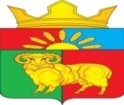 АДМИНИСТРАЦИЯ ЗЛАТОРУНОВСКОГО СЕЛЬСОВЕТАУЖУРСКИЙ РАЙОН КРАСНОЯРСКИЙ КРАЙПОСТАНОВЛЕНИЕ     24.01.2023                            п. Златоруновск                                                 № 12О Координационном совете по развитию российского движения детей и молодежи в муниципальном образовании Златоруновский сельсовет Ужурского района Красноярского края.В целях эффективного взаимодействия муниципального образования Златоруновский сельсовет Ужурского района Красноярского края и общественных организаций по поддержке и развитию российского движения детей и молодежи в (муниципальное образование), в соответствие со статьей 6 Федерального закона от 14.07.2022 № 261-ФЗ «О российском движении детей и молодежи», руководствуясь статьей 7 Устава Златоруновского сельсовета Ужурского района Красноярского края, ПОСТАНОВЛЯЮ:Образовать Координационный совет по развитию российского движения детей и молодежи в муниципальном образовании Златоруновский сельсовет Ужурского района Красноярского края  (далее - Координационный совет).Утвердить Положение о Координационном совете согласно приложению к настоящему постановлению.Контроль за исполнением настоящего постановления возложить на заместителя главы сельсовета Ватину Л.М.Постановление вступает в силу в день, следующий за днем его официального опубликования в печатном издании «Златоруновский вестник».Глава Златоруновского сельсовета                                                    Е.А.ХасамудиноваПриложение 1 к постановлению       администрации Златоруновского сельсоветаот  24.01.2023 №12ПОЛОЖЕНИЕ О КООРДИНАЦИОННОМ COBETE ПО РАЗВИТИЮ РОССИЙСКОГО ДВИЖЕНИЯ ДЕТЕИ И МОЛОДЕЖИ В   МУНИЦИПАЛЬНОМ ОБРАЗОВАНИИ ЗЛАТОРУНОВСКИЙ СЕЛЬСОВЕТ УЖУРСКОГО РАЙОНА КРАСНОЯРСКОГО КРАЯОбщие положенияНастоящее Положение разработано в соответствии с Федеральным законом от 14.07.2022 № 261-ФЗ «О российском движении детей и молодежи».Положение регламентирует деятельность Координационного Совета по развитию российского движения детей и молодежи в муниципальном образовании Златоруновский сельсовет Ужурского района Красноярского края (далее - Координационный совет и Движение соответственно). Координационный совет, постоянно действующий коллегиальный, совещательный орган.1.3 Координационный совет осуществляет свою деятельность в соответствии с законами и иными нормативными правовыми актами Российской Федерации, Красноярского края, а также настоящим Положением.1.4. Деятельность членов Координационного Совета основывается на принципах добровольности участия в его работе, коллегиальности принятия решений, гласности.Основные задачи и праваОсновными задачами Координационного Совета являются:1)  разработка и реализация мероприятий по поддержке Движения;оказание поддержки первичным и местным отделениям Движения, в том числе в их взаимодействии с муниципальными учреждениями и иными организациями;поддержка Движения в иных формах в соответствии с законодательством Российской Федерации, Красноярского края и муниципальными правовыми актами.В целях реализации задач, предусмотренных пунктом 2.1 настоящего Положения, Координационный совет имеет право:принимать решения, имеющие рекомендательный характер, по вопросам, относящимся к задачам Координационного Совета;запрашивать в установленном порядке у органов местного самоуправления (муниципальное образование), учреждений, общественных объединений информацию по вопросам, относящимся к задачам Координационного Совета;вносить предложения в адрес органов местного самоуправления (муниципальное образование) и получать информацию о результатах их рассмотрения;приглашать на свои заседания должностных лиц органов местного самоуправления (муниципальное образование), представителей учреждений, общественных объединений и научного сообщества;формировать предложения по подготовке муниципальных нормативных правовых актов (муниципальное образование) по вопросам, относящимся к задачам Координационного Совета;инициировать и участвовать в работе конференций, совещаний, круглых столов, семинаров по вопросам, относящимся к задачам Координационного Совета;осуществлять иные полномочия по вопросам, относящимся к задачам Координационного Совета, в соответствии с действующим законодательством Российской Федерации.Состав и организация деятельностиКоординационный совет состоит из 5-ти человек.Состав Координационного Совета определятся Главой Златоруновского сельсовета.Председателем Координационного Совета является Глава Златоруновского сельсовета, который осуществляет оперативное руководство деятельностью Координационного Совета.Председатель Координационного Совета:созывает заседание Координационного Совета;представляет Координационный Совет без доверенности во всех органах государственной власти и органах местного самоуправления, организациях, учреждениях и т.д.;заключает, подписывает и контролирует выполнение соглашений, договоров, иных документов от имени Координационного Совета;назначает заместителя и определяет направление его деятельности;осуществляет	иные	полномочия,	установленные законодательством Российской Федерации, настоящим Положением.Председатель Координационного Совета вправе поручить вести заседание Координационного Совета одному из своих заместителей.Заместитель председателя Координационного Совета при отсутствии председателя Координационного Совета выполнят функции председателя Координационного Совета. Заместитель организует деятельности членов Координационного Совета по определённым председателем Координационного Совета направлениям деятельности.Координационный Совет избирает секретаря из числа членов Координационного Совета путем открытого голосования большинством голосов от общего числа членов Координационного Совета.Секретарь Координационного Совета:обеспечивает ведение в установленном порядке делопроизводства Совета: готовит для утверждения календарный план заседаний Координационного Совета на соответствующий год, организует информационно-аналитическое обеспечение деятельностиКоординационного Совета, ведет и оформляет протокол заседания;по поручению председателя Координационного Совета (или лица, его замещающего) составляет повестку дня заседания, контролирует и координирует работу ответственных лиц Координационного Совета, комиссий (групп), готовит материалы к заседанию Координационного Совета, обеспечивает контроль за своевременной подготовкой материалов к заседанию Координационного Совета ответственными лицами;не менее чем за 5 рабочих дней оповещает членов Координационного Совета о дате, месте, времени проведения и повестке дня очередного заседания, осуществляет рассылку подготовленных к заседанию Координационного Совета материалов;доводит решения Координационного Совета до сведения исполнителей в течение 5 рабочих дней.Решение о создании комиссии  Координационного Света, а также их состав принимается путем открытого голосования большинством голосов от общего числа членов Координационного Совета.Заседания Координационного Совета проводятся в соответствии с планом работы Координационного Совета, который утверждается председателем Координационного Совета, и (или) по мере поступления предложений по инициативе членов Координационного Совета, но не реже двух раз в год.Заседание Координационного Совета считается правомочным, если на нем присутствуют более половины его членов.Решения Координационного Совета принимаются простым большинством голосов членов Координационного Совета от числа присутствующих на заседании членов Совета открытым голосованием. При равенстве голосов решающим считается голос председательствующего на заседании Координационного Совета.Принимаемые на заседаниях Координационного Совета решения оформляются протоколом, который подписывается председателем Координационного Совета (или лицом, его замещающим) и секретарем.Заседание комиссии может проводиться в очной или дистанционной форме в режиме видео-конференц-связи и (или) с использованием сети Интернет.